Zadatak: učenik samostalno ili uz minimalnu potporu zadržava svaki položaj 10 do 15 sekundi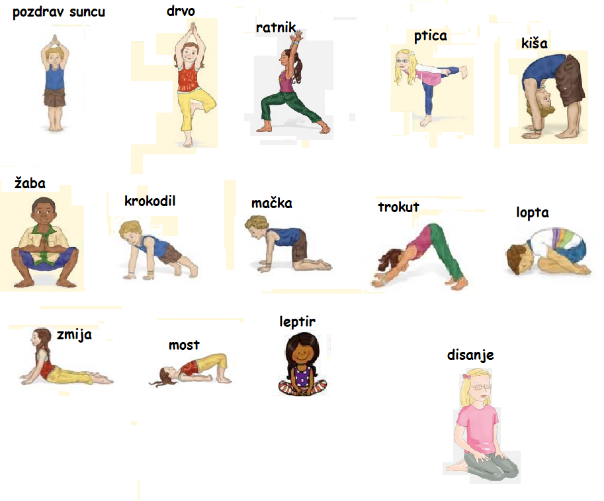 